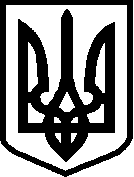 УКРАЇНАЧЕРНІГІВСЬКА ОБЛАСТЬН І Ж И Н С Ь К А   М І С Ь К А   Р А Д А 15 сесія VIII скликання Р І Ш Е Н Н Явід 26 жовтня 2021 р.                           м. Ніжин	     	                   № 58-15/2021                    Відповідно до статей 25, 26, 42, 59, 60, 73 Закону України «Про місцеве самоврядування в Україні», рішення Ніжинської міської ради Чернігівської області від 03 травня 2017 року № 49-23/2017 «Про затвердження Положення про порядок закріплення майна, що є комунальною власністю територіальної громади міста Ніжина, за підприємствами, установами, організаціями на правах господарського віддання або оперативного управління та типових договорів», рішення Ніжинської міської ради VІІ скликання від 26 лютого 2020 року               № 19-68/2020 «Про зміну підпорядкування дитячо-юнацьких спортивних шкіл на території Ніжинської міської об’єднаної територіальної громади», Регламенту Ніжинської міської ради Чернігівської області VІІІ скликання, затвердженого рішенням Ніжинської міської ради від 27 листопада 2020 року  №3-2/2020, з метою упорядкування та ефективного використання комунального майна Ніжинської територіальної громади, міська рада вирішила:         1. Зняти з балансового обліку Управління освіти Ніжинської міської ради Чернігівської області (Градобик В.В.) майно комунальної власності нежитлова будівля спортзалу Ніжинської комплексної дитячо-юнацької спортивної школи Ніжинської міської ради Чернігівської області загальною площею 386,7 кв.м., первісна вартість - 15789,00 грн., ліквідаційна вартість – 1435,00 грн., залишкова вартість – 1435,00 грн., зокрема: нежитлова будівля (А) загальною площею 334,7 кв.м., прибудова (А1) загальною площею 52,0  кв.м., розташованого за адресою: місто Ніжин, вулиця Московська, будинок 5-В, а відділу з питань фізичної культури та спорту Ніжинської міської ради Чернігівської області (Глушко П.В.) поставити на балансовий облік майно комунальної власності нежитлова будівля спортзалу Ніжинської комплексної дитячо-юнацької спортивної школи Ніжинської міської ради Чернігівської області загальною площею 386,7 кв.м., розташованого за адресою: місто Ніжин, вулиця Московська, будинок 5-В, відповідно до акту приймання-передачі.         2. Закріпити за відділом з питань фізичної культури та спорту Ніжинської міської ради Чернігівської області на праві оперативного управління майно комунальної власності нежитлова будівля спортзалу Ніжинської комплексної дитячо-юнацької спортивної школи Ніжинської міської ради Чернігівської області загальною площею 386,7 кв.м., зокрема: нежитлова будівля (А) загальною площею 334,7 кв.м., прибудова (А1) загальною площею 52,0  кв.м., розташованого за адресою: місто Ніжин, вулиця Московська, будинок 5-В.         3. Відділу з питань фізичної культури та спорту Ніжинської міської ради Чернігівської області (Глушко П.В.) здійснити заходи щодо державної реєстрації права оперативного управління за відділом з питань фізичної культури та спорту Ніжинської міської ради Чернігівської області майна комунальної власності нежитлова будівля спортзалу Ніжинської комплексної дитячо-юнацької спортивної школи Ніжинської міської ради Чернігівської області загальною площею 386,7 кв.м., зокрема: нежитлова будівля (А) загальною площею 334,7 кв.м., прибудова (А1) загальною площею 52,0  кв.м., розташованого за адресою: місто Ніжин, вулиця Московська, будинок 5-В, відповідно до чинного законодавства України. 	4. Начальнику Управління освіти Ніжинської міської ради Чернігівської області Градобик В.В. та начальнику відділу з питань фізичної культури та спорту Ніжинської міської ради Чернігівської області Глушку П.В. забезпечити приймання-передачу майна комунальної власності нежитлова будівля спортзалу Ніжинської комплексної дитячо-юнацької спортивної школи Ніжинської міської ради Чернігівської області загальною площею 386,7 кв.м., зокрема: нежитлова будівля (А) загальною площею 334,7 кв.м., прибудова (А1) загальною площею 52,0  кв.м.,  розташованого за адресою: місто Ніжин, вулиця Московська, будинок 5-В, відповідно до чинного законодавства України.           5. Управлінню освіти Ніжинської міської ради Чернігівської області (Градобик В.В.) зняти з балансового обліку земельну ділянку кадастровий номер 7410400000:04:002:0218, площею 0,141 га, вартістю 1 881697,95 грн. (відповідно до нормативно грошової оцінки земельної ділянки), в зв’язку з реєстрацією права постійного користування земельною ділянкою за Ніжинською комплексною дитячо-юнацькою спортивною школою Ніжинської міської ради Чернігівської області, на який розташовано майно комунальної власності нежитлова будівля спортзалу Ніжинської комплексної дитячо-юнацької спортивної школи Ніжинської міської ради Чернігівської області) загальною площею 386,7 кв.м., за адресою: місто Ніжин, вулиця Московська, будинок 5-В.         6. Начальнику Управління освіти Ніжинської міської ради Чернігівської області Градобик В.В. забезпечити оприлюднення даного рішення на офіційному сайті Ніжинської міської ради протягом п’яти робочих днів після його прийняття.          7. Організацію виконання даного рішення покласти на заступника міського голови з питань діяльності виконавчих органів ради Смагу С.С., начальника Управління освіти Ніжинської міської ради Чернігівської області Градобик В.В., начальника відділу з питань фізичної культури та спорту Ніжинської міської ради Чернігівської області Глушка П.В.       8. Контроль за виконанням даного рішення покласти на постійну комісію міської ради з питань житлово-комунального господарства, комунальної власності,  транспорту  і  зв’язку  та  енергозбереження   (голова комісії Дегтяренко В.М.).Міський голова			      	          		                  Олександр КОДОЛАВізують: Начальник Управління освіти  Ніжинської міської ради		                               Валентина ГРАДОБИК  Секретар Ніжинської міської ради		                      Юрій ХОМЕНКОЗаступник міського голови з питань діяльності виконавчих органів ради                                                                       Сергій СМАГА                                                                                                                        Начальник відділу юридично-кадрового забезпечення апарату виконавчого комітету Ніжинської міської ради                                                   В’ячеслав ЛЕГАНачальник управління комунального майна та земельних відносинміської ради						            Ірина ОНОКАЛОНачальник відділу з питань фізичної культури та спорту Ніжинської міської ради Чернігівської області                                  Павло ГЛУШКОГолова постійної комісії міської радиз питань житлово-комунального господарства, комунальної власності, транспорту і зв’язку та енергозбереження						  В’ячеслав ДЕГТЯРЕНКОГолова постійної комісії міської ради з питань регламенту, законності,охорони прав і свобод громадян, запобіганнякорупції, адміністративно-територіального устрою, депутатської діяльності та етики 		    Валерій САЛОГУБПро передачу в оперативне управління майна комунальної власності нежитлова будівля спортзалу КДЮСШ, загальною площею  386,7 кв.м., розташованої за адресою: місто Ніжин, вулиця Московська, будинок 5-В